INNOWACYJNE NARZĘDZIA EDUKACYJNE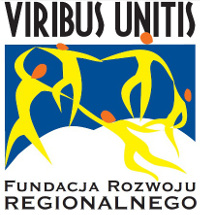 Temat: „STRES”Materiały dydaktyczne przygotowali:dr Tomasz Zacłonadr Monika MakowieckaĆwiczenie 1Znajdź w sobie pozytywne cechy, napisz pięć przykładów:Np.: Jestem dobry z matematyki albo umiem dobrze gotować………………………………………………………………………………………………………..………………………………………………………………………………………………………..………………………………………………………………………………………………………..………………………………………………………………………………………………………..………………………………………………………………………………………………………..Ćwiczenie 2Jak reagujesz na stres?Opisz, co dzieje się z tobą, kiedy czujesz, że jesteś „w stresie”? Co się dzieje z twoim ciałem?………………………………………………………………………………………………………………..………………………………………………………………………………………………………………..………………………………………………………………………………………………………………..………………………………………………………………………………………………………………..………………………………………………………………………………………………………………..Ćwiczenie 3Wymień 3 osoby, które pomogły ci w trudnych chwilach.………………………………………………………………………………………………………..………………………………………………………………………………………………………..………………………………………………………………………………………………………..Ćwiczenie 4Pomyśl przynajmniej o kimś jednym, kto sprawił, że poczułeś się kimś wyjątkowym. Napisz kto to był i kiedy tak się poczułeś.………………………………………………………………………………………………………………..………………………………………………………………………………………………………………..………………………………………………………………………………………………………………..Ćwiczenie 5Napisz na karteczce samoprzylepnej, za co cenisz pozostałe osoby w grupie, co uważasz za ich mocne strony, w czym dana osoba jest według ciebie dobra. Chodzi o to, by skoncentrować się na samych pozytywach. Następnie każdy indywidualnie podchodzi i przykleja osobie odpowiednią karteczkę do pleców, która zawiera opisy na temat tej osoby.Ćwiczenie 6Wymień:dwie cechy własnego wyglądu, które ci się najbardziej podobają; ………………………………………………………………………………………………………………..………………………………………………………………………………………………………………..dwie cechy osobowości, z których jesteś zadowolony; ………………………………………………………………………………………………………………..………………………………………………………………………………………………………………..umiejętności lub talenty, które posiadasz; ………………………………………………………………………………………………………………..………………………………………………………………………………………………………………..osiągnięcia, z których jesteś dumny; ………………………………………………………………………………………………………………..………………………………………………………………………………………………………………..przyjaciele, na których możesz polegać; ………………………………………………………………………………………………………………..………………………………………………………………………………………………………………..największe marzenia, które chciałbyś zrealizować ………………………………………………………………………………………………………………..………………………………………………………………………………………………………………..………………………………………………………………………………………………………………..………………………………………………………………………………………………………………..………………………………………………………………………………………………………………..………………………………………………………………………………………………………………..………………………………………………………………………………………………………………..………………………………………………………………………………………………………………..Ćwiczenie 7Jeśli znasz osoby, na widok których stresujesz się (np. nauczyciel, nieprzyjazny kolega, sprzedawca w sklepie) – należy to zmienić! Jest na to skuteczny i zabawny sposób, który raz na zawsze pozwoli Tobie pozbyć się stresu w takiej sytuacji.Krok 1. Przywołaj obraz osoby, wywołującej stres. Określ wielkość obrazu i odległość (w cm, m). Przypomnij sobie głos tej osoby. Najlepiej jak mówi coś, co wywołuje stres.Krok 2. Wyobraź sobie, że osoba zaczyna zmieniać się w clowna z cyrku. Przyjrzyj się czerwonej kulce na nosie, wysmarowanej na biało twarzy z narysowanym szminką uśmiechem, łysinie i wielkich uszach. Usłysz jak mówi głosem myszki miki swoje teksty.Krok 3. Teraz zobacz, jak ta osoba zaczyna się kurczyć. Robi się coraz mniejsza i po chwili jest juz wielkości skrzata, biegając obok kostek u Twoich nóg. Jeszcze cieńszym głosikiem piszczy.Przerwa (złamanie stanu): pomyśl o czymś zupełnie innym, np. wykonaj proste obliczenie matematyczne.Krok 4. Pomyśl o osobie wywołującej negatywny stan emocjonalny. Jak zmieniły się odczucia? Ćwiczenie 8Gdy tylko czujesz, że coś zaczyna ci dokuczać: gwałtownie wypuść powietrze z płuc. Ten wydech musi być mocny i głośny, chodzi o to by usunąć powietrze z samego dna płuc. Zacznij powtarzać w myśli sowo: „spokój” i powoli nabierz głęboko powietrza i znów wypuść je długim powolnym wydechem – ze słyszalnym „uff” na końcu. Opuść ramiona. Powtórz kilka razy. Natychmiast poczujesz się spokojniej. Ciało powróci do równowagi. To ćwiczenie pozwala w każdej sytuacji wyzwolić się z błędnego koła stresu.Ćwiczenie 9Każdy z nas ma takie miejsce w swojej przestrzeni życiowej, gdzie czuje się wyjątkowo dobrze. Może to być ulubiony fotel, kawałek kanapy czy biurko. Wyobraź sobie jak by to było, gdybyś mógł zawsze mieć takie miejsce przy sobie...  Jak bardzo byłoby to użyteczne, gdybyś mógł poczuć się naprawdę komfortowo w każdym miejscu i sytuacji. Cokolwiek co do tej pory wywoływało u Ciebie stres, niechęć czy jakiekolwiek negatywne emocje.Takie możliwości daje jedna z technik, zwana „kręgiem doskonałości”. Pozwala ona stworzyć pewnego rodzaju przenośną przestrzeń, będąc w której czujesz się tak jak tego pragniesz.Krąg ten możesz zaprogramować w taki sposób, abyś czuł nie tylko pełen komfort i swobodę, ale także potrzebne Tobie stany emocjonalne i energie. Mogą to być: pasja, motywacja, pewność siebie, luz, spokój, opanowanie, energia do działania,Zastanów się nad tym, co w określonym kontekście oznacza dla Ciebie doskonałość. Czego potrzebujesz, jakich stanów emocjonalnych chcesz użyć, aby w osiągnąć doskonałość w danym kontekście? Nazwij je.Wyobraź sobie przed sobą, na podłodze krąg. Do tego kręgu powkładaj po kolei wszystkie stany emocjonalne, których potrzebujesz. Zobacz kolor, poczuj temperaturę, zapach a nawet smak każdego ze stanów (im więcej odczuć/obrazów tym lepiej dla Ciebie). Może to być wspomniana pewność siebie, motywacja, energia do występowania, luz i opanowanie. Zobacz teraz, jak to wszystko miesza się w jedną całość. Jak wygląda teraz krąg? Teraz spokojnie wejdź w ten krąg i pozwól, aby te wszystkie stany i energie wypełniły Ciebie.Załóż teraz kotwicę: ściśnij konkretny palec u ręki (będziesz go za każdym razem dotykał, aby ponownie wywołać stan).Teraz wyjdź z kręgu, pozostawiając w nim stan doskonałości i przełam stan (tzn. pomyśl o czymś zupełnie innym, np. o numerze swojego telefonu lub policz żarówki w pokoju).Odpal kotwicę (ściśnij palec, ten sam co poprzednio i w taki sam sposób), aby wypróbować doskonałość.Wykorzystaj krąg doskonałości:Teraz znajdź problem, w jakim chciałbyś użyć kręgu doskonałości. Wejdź do kręgu i odpal kotwicę, myśląc i przeżywając sytuację (w wyobraźni) która ma nastąpić w przyszłości. Przeżyj ją dokładnie, pamiętając o zasobach jakie Ciebie wypełniają. Pamiętaj o obrazach, abyś był z nimi w asocjacji (Ty w roli głównej, a nie jako obserwator), aby były kolorowe, wielkie, abyś słyszał dźwięki, czuł głosy, zapachy, nawet smak.Wyjdź z kręgu i złam stan emocjonalny.Przetestuj siebie, myśląc o sytuacji która powodowała wcześniej stres. Jak wiele się zmieniło?Kilka dobrych rad:Można relaksować się na wiele innych sposobów, w zależności od możliwości czasowych i swoich wewnętrznych potrzeb. Oto kilka sugestii:Medytacja, cisza, refleksja, modlitwaMedytacyjna koncentracja na oddechuPisanie dialogu ze sobą samymRozmowa z oddanym przyjacielemPatrzenie „medytacyjne” w płomień świecy czy w ogień siedząc przy ognisku lub przed kominkiemPływanie, bieganie, taniec, rozciąganie, ćwiczenia jogiPrzeczytanie i weryfikacja swojej wizji na dany rokKontemplacja na fragmencie wiersza Spacer Głaskanie swojego ulubionego zwierzakaPrzytulenie się do drzewa (najlepiej brzozy)Śmiech i poczucie humoru!